UMBC SUMMER 2014 Group Fitness ScheduleMay 27th – August 24thPlease check myUMBC Recreation at the RAC or call the RAC Front Desk at 410-455-8888 for updates.MondayTuesdayWednesdayThursdayFriday7:15-8:15Vinyasa YogaKatieVinyasa YogaKatie12:00-1:00Fitness BasicsSana (Track)Fitness BasicsSana (Track)Fitness BasicsSana (Track)12:00-1:00Piyo PilatesLaurenPiyo PilatesLauren4:30-5:00AB CrunchJasminCore CrunchYvonneAB CrunchJasminAB CrunchKevin4:30 – 5:30*Buns & Thighs*Jasmin 5:00-6:00Cardio PartyJasminKickboxingYvonneCardio Party StreetJasminInsanityLauren6:00-7:00Hatha YogaLaurenHatha YogaLauren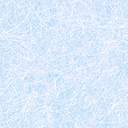 